Rubrik Penilaian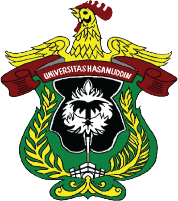 UNIVERSITAS HASANUDDINFAKULTAS TEKNIKTEKNIK GEOLOGIUNIVERSITAS HASANUDDINFAKULTAS TEKNIKTEKNIK GEOLOGIUNIVERSITAS HASANUDDINFAKULTAS TEKNIKTEKNIK GEOLOGIUNIVERSITAS HASANUDDINFAKULTAS TEKNIKTEKNIK GEOLOGIUNIVERSITAS HASANUDDINFAKULTAS TEKNIKTEKNIK GEOLOGIUNIVERSITAS HASANUDDINFAKULTAS TEKNIKTEKNIK GEOLOGIUNIVERSITAS HASANUDDINFAKULTAS TEKNIKTEKNIK GEOLOGIUNIVERSITAS HASANUDDINFAKULTAS TEKNIKTEKNIK GEOLOGIUNIVERSITAS HASANUDDINFAKULTAS TEKNIKTEKNIK GEOLOGIUNIVERSITAS HASANUDDINFAKULTAS TEKNIKTEKNIK GEOLOGIUNIVERSITAS HASANUDDINFAKULTAS TEKNIKTEKNIK GEOLOGIKode DokumenSP-D611-58Kode DokumenSP-D611-58RENCANA PEMBELAJARAN SEMESTERRENCANA PEMBELAJARAN SEMESTERRENCANA PEMBELAJARAN SEMESTERRENCANA PEMBELAJARAN SEMESTERRENCANA PEMBELAJARAN SEMESTERRENCANA PEMBELAJARAN SEMESTERRENCANA PEMBELAJARAN SEMESTERRENCANA PEMBELAJARAN SEMESTERRENCANA PEMBELAJARAN SEMESTERRENCANA PEMBELAJARAN SEMESTERRENCANA PEMBELAJARAN SEMESTERRENCANA PEMBELAJARAN SEMESTERRENCANA PEMBELAJARAN SEMESTERRENCANA PEMBELAJARAN SEMESTERMATA KULIAH (MK)MATA KULIAH (MK)MATA KULIAH (MK)MATA KULIAH (MK)MATA KULIAH (MK)KODERumpun MKRumpun MKRumpun MKBOBOT (SKS)BOBOT (SKS)SEMESTERSEMESTERTgl PenyusunanPetrogenesis Batuan MagmatikPetrogenesis Batuan MagmatikPetrogenesis Batuan MagmatikPetrogenesis Batuan MagmatikPetrogenesis Batuan Magmatik21D06133302Ilmu dan Teknologi RekayasaIlmu dan Teknologi RekayasaIlmu dan Teknologi RekayasaT=1P=15 & 65 & 6Juni 2023OTORISASITM=Tatap Muka, PT=Penugasan Terstruktur, BM=Belajar mandiri.S= Sikap, P= Pengetahuan, KU= Keterampilan Umum, KK= Keterampilan KhususOTORISASITM=Tatap Muka, PT=Penugasan Terstruktur, BM=Belajar mandiri.S= Sikap, P= Pengetahuan, KU= Keterampilan Umum, KK= Keterampilan KhususOTORISASITM=Tatap Muka, PT=Penugasan Terstruktur, BM=Belajar mandiri.S= Sikap, P= Pengetahuan, KU= Keterampilan Umum, KK= Keterampilan KhususOTORISASITM=Tatap Muka, PT=Penugasan Terstruktur, BM=Belajar mandiri.S= Sikap, P= Pengetahuan, KU= Keterampilan Umum, KK= Keterampilan KhususOTORISASITM=Tatap Muka, PT=Penugasan Terstruktur, BM=Belajar mandiri.S= Sikap, P= Pengetahuan, KU= Keterampilan Umum, KK= Keterampilan KhususPengembang RPSPengembang RPSKoordinator RMKKoordinator RMKKoordinator RMKKoordinator RMKKetua PRODIKetua PRODIKetua PRODIOTORISASITM=Tatap Muka, PT=Penugasan Terstruktur, BM=Belajar mandiri.S= Sikap, P= Pengetahuan, KU= Keterampilan Umum, KK= Keterampilan KhususOTORISASITM=Tatap Muka, PT=Penugasan Terstruktur, BM=Belajar mandiri.S= Sikap, P= Pengetahuan, KU= Keterampilan Umum, KK= Keterampilan KhususOTORISASITM=Tatap Muka, PT=Penugasan Terstruktur, BM=Belajar mandiri.S= Sikap, P= Pengetahuan, KU= Keterampilan Umum, KK= Keterampilan KhususOTORISASITM=Tatap Muka, PT=Penugasan Terstruktur, BM=Belajar mandiri.S= Sikap, P= Pengetahuan, KU= Keterampilan Umum, KK= Keterampilan KhususOTORISASITM=Tatap Muka, PT=Penugasan Terstruktur, BM=Belajar mandiri.S= Sikap, P= Pengetahuan, KU= Keterampilan Umum, KK= Keterampilan KhususUlva Ria IrfanUlva Ria IrfanUlva Ria IrfanUlva Ria IrfanUlva Ria IrfanUlva Ria IrfanHendra PachriHendra PachriHendra PachriCapaian Pembelajaran (CP)CPL-PRODI yang dibebankan pada MKCPL-PRODI yang dibebankan pada MKCPL-PRODI yang dibebankan pada MKCPL-PRODI yang dibebankan pada MKCPL-PRODI yang dibebankan pada MKCPL-PRODI yang dibebankan pada MKIndikator Kinerja (IK)Indikator Kinerja (IK)Indikator Kinerja (IK)Indikator Kinerja (IK)Indikator Kinerja (IK)Indikator Kinerja (IK)Indikator Kinerja (IK)Capaian Pembelajaran (CP)CP-2CP-3CP-7Memiliki pemahaman tentang proses geologi,  beserta produk yang menyusun dan membentuk bumi.Mampu memahami dan menerapkan prinsip-prinsip geologi untuk menganalisis dan mengartikan data geologiMampu menerapkan prinsip-prinsip geologi untuk kepentingan rekayasa dan memecahkan masalah yang muncul di masyarakatMemiliki pemahaman tentang proses geologi,  beserta produk yang menyusun dan membentuk bumi.Mampu memahami dan menerapkan prinsip-prinsip geologi untuk menganalisis dan mengartikan data geologiMampu menerapkan prinsip-prinsip geologi untuk kepentingan rekayasa dan memecahkan masalah yang muncul di masyarakatMemiliki pemahaman tentang proses geologi,  beserta produk yang menyusun dan membentuk bumi.Mampu memahami dan menerapkan prinsip-prinsip geologi untuk menganalisis dan mengartikan data geologiMampu menerapkan prinsip-prinsip geologi untuk kepentingan rekayasa dan memecahkan masalah yang muncul di masyarakatMemiliki pemahaman tentang proses geologi,  beserta produk yang menyusun dan membentuk bumi.Mampu memahami dan menerapkan prinsip-prinsip geologi untuk menganalisis dan mengartikan data geologiMampu menerapkan prinsip-prinsip geologi untuk kepentingan rekayasa dan memecahkan masalah yang muncul di masyarakatMemiliki pemahaman tentang proses geologi,  beserta produk yang menyusun dan membentuk bumi.Mampu memahami dan menerapkan prinsip-prinsip geologi untuk menganalisis dan mengartikan data geologiMampu menerapkan prinsip-prinsip geologi untuk kepentingan rekayasa dan memecahkan masalah yang muncul di masyarakatP4P5KU1KK5Mampu menerapkan pengetahuan matematika dan sains dasar untuk memahami proses-proses geologi.Mampu mengeidentifikasi produk dari proses geologiMampu mengklasifikasi kondisi geologi suatu daerahMampu menerapkan prinsip-prinsip geologi untuk kepentingan rekayasa dalam bidang energi sumber daya mineralMampu menerapkan pengetahuan matematika dan sains dasar untuk memahami proses-proses geologi.Mampu mengeidentifikasi produk dari proses geologiMampu mengklasifikasi kondisi geologi suatu daerahMampu menerapkan prinsip-prinsip geologi untuk kepentingan rekayasa dalam bidang energi sumber daya mineralMampu menerapkan pengetahuan matematika dan sains dasar untuk memahami proses-proses geologi.Mampu mengeidentifikasi produk dari proses geologiMampu mengklasifikasi kondisi geologi suatu daerahMampu menerapkan prinsip-prinsip geologi untuk kepentingan rekayasa dalam bidang energi sumber daya mineralMampu menerapkan pengetahuan matematika dan sains dasar untuk memahami proses-proses geologi.Mampu mengeidentifikasi produk dari proses geologiMampu mengklasifikasi kondisi geologi suatu daerahMampu menerapkan prinsip-prinsip geologi untuk kepentingan rekayasa dalam bidang energi sumber daya mineralMampu menerapkan pengetahuan matematika dan sains dasar untuk memahami proses-proses geologi.Mampu mengeidentifikasi produk dari proses geologiMampu mengklasifikasi kondisi geologi suatu daerahMampu menerapkan prinsip-prinsip geologi untuk kepentingan rekayasa dalam bidang energi sumber daya mineralMampu menerapkan pengetahuan matematika dan sains dasar untuk memahami proses-proses geologi.Mampu mengeidentifikasi produk dari proses geologiMampu mengklasifikasi kondisi geologi suatu daerahMampu menerapkan prinsip-prinsip geologi untuk kepentingan rekayasa dalam bidang energi sumber daya mineralCapaian Pembelajaran (CP)Capaian Pembelajaran Mata Kuliah (CPMK)Capaian Pembelajaran Mata Kuliah (CPMK)Capaian Pembelajaran Mata Kuliah (CPMK)Capaian Pembelajaran Mata Kuliah (CPMK)Capaian Pembelajaran Mata Kuliah (CPMK)Capaian Pembelajaran Mata Kuliah (CPMK)Capaian Pembelajaran (CP)CPMK-1CPMK-2CPMK-3CPMK-4CPMK-5CPMK-1CPMK-2CPMK-3CPMK-4CPMK-5Memahami prinsip dasar petrogenesis batuan magmatik dan mekanisme pembentukannya (CP-2) [P5]Memahami hubungan antara batuan magmatik dengan lingkungan geologi dan proses geodinamik (CP-2) [P6]Mengembangkan kemampuan berpikir kritis dan analitis dalam menghadapi masalah-masalah petrogenesis batuan magmatik (CP-7) [KK5]Menganalisis dan menginterpretasikan klasifikasi, komposisi, tekstur, dan mineralogi batuan magmatik (CP-3) [KU1]Menerapkan pengetahuan petrogenesis batuan magmatik dalam eksplorasi dan pengeboran minyak dan gas (CP-7) [KK5]Memahami prinsip dasar petrogenesis batuan magmatik dan mekanisme pembentukannya (CP-2) [P5]Memahami hubungan antara batuan magmatik dengan lingkungan geologi dan proses geodinamik (CP-2) [P6]Mengembangkan kemampuan berpikir kritis dan analitis dalam menghadapi masalah-masalah petrogenesis batuan magmatik (CP-7) [KK5]Menganalisis dan menginterpretasikan klasifikasi, komposisi, tekstur, dan mineralogi batuan magmatik (CP-3) [KU1]Menerapkan pengetahuan petrogenesis batuan magmatik dalam eksplorasi dan pengeboran minyak dan gas (CP-7) [KK5]Memahami prinsip dasar petrogenesis batuan magmatik dan mekanisme pembentukannya (CP-2) [P5]Memahami hubungan antara batuan magmatik dengan lingkungan geologi dan proses geodinamik (CP-2) [P6]Mengembangkan kemampuan berpikir kritis dan analitis dalam menghadapi masalah-masalah petrogenesis batuan magmatik (CP-7) [KK5]Menganalisis dan menginterpretasikan klasifikasi, komposisi, tekstur, dan mineralogi batuan magmatik (CP-3) [KU1]Menerapkan pengetahuan petrogenesis batuan magmatik dalam eksplorasi dan pengeboran minyak dan gas (CP-7) [KK5]Memahami prinsip dasar petrogenesis batuan magmatik dan mekanisme pembentukannya (CP-2) [P5]Memahami hubungan antara batuan magmatik dengan lingkungan geologi dan proses geodinamik (CP-2) [P6]Mengembangkan kemampuan berpikir kritis dan analitis dalam menghadapi masalah-masalah petrogenesis batuan magmatik (CP-7) [KK5]Menganalisis dan menginterpretasikan klasifikasi, komposisi, tekstur, dan mineralogi batuan magmatik (CP-3) [KU1]Menerapkan pengetahuan petrogenesis batuan magmatik dalam eksplorasi dan pengeboran minyak dan gas (CP-7) [KK5]Memahami prinsip dasar petrogenesis batuan magmatik dan mekanisme pembentukannya (CP-2) [P5]Memahami hubungan antara batuan magmatik dengan lingkungan geologi dan proses geodinamik (CP-2) [P6]Mengembangkan kemampuan berpikir kritis dan analitis dalam menghadapi masalah-masalah petrogenesis batuan magmatik (CP-7) [KK5]Menganalisis dan menginterpretasikan klasifikasi, komposisi, tekstur, dan mineralogi batuan magmatik (CP-3) [KU1]Menerapkan pengetahuan petrogenesis batuan magmatik dalam eksplorasi dan pengeboran minyak dan gas (CP-7) [KK5]Memahami prinsip dasar petrogenesis batuan magmatik dan mekanisme pembentukannya (CP-2) [P5]Memahami hubungan antara batuan magmatik dengan lingkungan geologi dan proses geodinamik (CP-2) [P6]Mengembangkan kemampuan berpikir kritis dan analitis dalam menghadapi masalah-masalah petrogenesis batuan magmatik (CP-7) [KK5]Menganalisis dan menginterpretasikan klasifikasi, komposisi, tekstur, dan mineralogi batuan magmatik (CP-3) [KU1]Menerapkan pengetahuan petrogenesis batuan magmatik dalam eksplorasi dan pengeboran minyak dan gas (CP-7) [KK5]Memahami prinsip dasar petrogenesis batuan magmatik dan mekanisme pembentukannya (CP-2) [P5]Memahami hubungan antara batuan magmatik dengan lingkungan geologi dan proses geodinamik (CP-2) [P6]Mengembangkan kemampuan berpikir kritis dan analitis dalam menghadapi masalah-masalah petrogenesis batuan magmatik (CP-7) [KK5]Menganalisis dan menginterpretasikan klasifikasi, komposisi, tekstur, dan mineralogi batuan magmatik (CP-3) [KU1]Menerapkan pengetahuan petrogenesis batuan magmatik dalam eksplorasi dan pengeboran minyak dan gas (CP-7) [KK5]Memahami prinsip dasar petrogenesis batuan magmatik dan mekanisme pembentukannya (CP-2) [P5]Memahami hubungan antara batuan magmatik dengan lingkungan geologi dan proses geodinamik (CP-2) [P6]Mengembangkan kemampuan berpikir kritis dan analitis dalam menghadapi masalah-masalah petrogenesis batuan magmatik (CP-7) [KK5]Menganalisis dan menginterpretasikan klasifikasi, komposisi, tekstur, dan mineralogi batuan magmatik (CP-3) [KU1]Menerapkan pengetahuan petrogenesis batuan magmatik dalam eksplorasi dan pengeboran minyak dan gas (CP-7) [KK5]Memahami prinsip dasar petrogenesis batuan magmatik dan mekanisme pembentukannya (CP-2) [P5]Memahami hubungan antara batuan magmatik dengan lingkungan geologi dan proses geodinamik (CP-2) [P6]Mengembangkan kemampuan berpikir kritis dan analitis dalam menghadapi masalah-masalah petrogenesis batuan magmatik (CP-7) [KK5]Menganalisis dan menginterpretasikan klasifikasi, komposisi, tekstur, dan mineralogi batuan magmatik (CP-3) [KU1]Menerapkan pengetahuan petrogenesis batuan magmatik dalam eksplorasi dan pengeboran minyak dan gas (CP-7) [KK5]Memahami prinsip dasar petrogenesis batuan magmatik dan mekanisme pembentukannya (CP-2) [P5]Memahami hubungan antara batuan magmatik dengan lingkungan geologi dan proses geodinamik (CP-2) [P6]Mengembangkan kemampuan berpikir kritis dan analitis dalam menghadapi masalah-masalah petrogenesis batuan magmatik (CP-7) [KK5]Menganalisis dan menginterpretasikan klasifikasi, komposisi, tekstur, dan mineralogi batuan magmatik (CP-3) [KU1]Menerapkan pengetahuan petrogenesis batuan magmatik dalam eksplorasi dan pengeboran minyak dan gas (CP-7) [KK5]Memahami prinsip dasar petrogenesis batuan magmatik dan mekanisme pembentukannya (CP-2) [P5]Memahami hubungan antara batuan magmatik dengan lingkungan geologi dan proses geodinamik (CP-2) [P6]Mengembangkan kemampuan berpikir kritis dan analitis dalam menghadapi masalah-masalah petrogenesis batuan magmatik (CP-7) [KK5]Menganalisis dan menginterpretasikan klasifikasi, komposisi, tekstur, dan mineralogi batuan magmatik (CP-3) [KU1]Menerapkan pengetahuan petrogenesis batuan magmatik dalam eksplorasi dan pengeboran minyak dan gas (CP-7) [KK5]Capaian Pembelajaran (CP)CPL  Sub-CPMKCPL  Sub-CPMKCPL  Sub-CPMKCPL  Sub-CPMKCPL  Sub-CPMKCPL  Sub-CPMKCapaian Pembelajaran (CP)[Sub-CPMK 1][Sub-CPMK 2][Sub-CPMK 3][Sub-CPMK 4][Sub-CPMK 5][Sub-CPMK 1][Sub-CPMK 2][Sub-CPMK 3][Sub-CPMK 4][Sub-CPMK 5][Sub-CPMK 1][Sub-CPMK 2][Sub-CPMK 3][Sub-CPMK 4][Sub-CPMK 5]Mampu memahami definisi dan konsep dasar petrogenesis batuan magmatik (CP-2) [P5] (CPMK-1)Mampu memahami proses pembentukan magma dan siklus batuan (CP-2) [P5] (CPMK-1)Mampu mengetahui mekanisme pembentukan magma melalui proses-fusi, kristalisasi, fraksionasi, dan diferensiasi (CP-7) [KK5] (CPMK-4)Mampu memahami pengaruh komposisi magma, tekanan, suhu, dan waktu dalam evolusi batuan magmatik (CP-7) [KK5] (CPMK-4)Mampu mengetahui klasifikasi batuan magmatik berdasarkan komposisi mineral dan tekstur (CP-3) [KU1] (CPMK-2)Mampu mengetahui jenis-jenis batuan magmatik seperti beku dasar, beku intrusi, dan beku ekstrusi (CP-3) [KU1] (CPMK-2)Mampu memahami penjelasan tentang tekstur batuan magmatik seperti kristalinitas, porfiritik, vesikular, dan kriptokristalin (CP-2) [P6] (CPMK-3)Mampu mengetahui identifikasi mineralogi dominan dalam batuan magmatik dan hubungannya dengan kondisi pembentukan (CP-2) [P6] (CPMK-3)Mampu memahami hubungan antara batuan magmatik dengan lingkungan geologi dan proses geodinamik (CP-7) [KK5] (CPMK-5)Mampu mengetahui penerapan pengetahuan petrogenesis batuan magmatik dalam eksplorasi dan pengeboran minyak dan gas (CP-7) [KK5] (CPMK-5)Mampu memahami definisi dan konsep dasar petrogenesis batuan magmatik (CP-2) [P5] (CPMK-1)Mampu memahami proses pembentukan magma dan siklus batuan (CP-2) [P5] (CPMK-1)Mampu mengetahui mekanisme pembentukan magma melalui proses-fusi, kristalisasi, fraksionasi, dan diferensiasi (CP-7) [KK5] (CPMK-4)Mampu memahami pengaruh komposisi magma, tekanan, suhu, dan waktu dalam evolusi batuan magmatik (CP-7) [KK5] (CPMK-4)Mampu mengetahui klasifikasi batuan magmatik berdasarkan komposisi mineral dan tekstur (CP-3) [KU1] (CPMK-2)Mampu mengetahui jenis-jenis batuan magmatik seperti beku dasar, beku intrusi, dan beku ekstrusi (CP-3) [KU1] (CPMK-2)Mampu memahami penjelasan tentang tekstur batuan magmatik seperti kristalinitas, porfiritik, vesikular, dan kriptokristalin (CP-2) [P6] (CPMK-3)Mampu mengetahui identifikasi mineralogi dominan dalam batuan magmatik dan hubungannya dengan kondisi pembentukan (CP-2) [P6] (CPMK-3)Mampu memahami hubungan antara batuan magmatik dengan lingkungan geologi dan proses geodinamik (CP-7) [KK5] (CPMK-5)Mampu mengetahui penerapan pengetahuan petrogenesis batuan magmatik dalam eksplorasi dan pengeboran minyak dan gas (CP-7) [KK5] (CPMK-5)Mampu memahami definisi dan konsep dasar petrogenesis batuan magmatik (CP-2) [P5] (CPMK-1)Mampu memahami proses pembentukan magma dan siklus batuan (CP-2) [P5] (CPMK-1)Mampu mengetahui mekanisme pembentukan magma melalui proses-fusi, kristalisasi, fraksionasi, dan diferensiasi (CP-7) [KK5] (CPMK-4)Mampu memahami pengaruh komposisi magma, tekanan, suhu, dan waktu dalam evolusi batuan magmatik (CP-7) [KK5] (CPMK-4)Mampu mengetahui klasifikasi batuan magmatik berdasarkan komposisi mineral dan tekstur (CP-3) [KU1] (CPMK-2)Mampu mengetahui jenis-jenis batuan magmatik seperti beku dasar, beku intrusi, dan beku ekstrusi (CP-3) [KU1] (CPMK-2)Mampu memahami penjelasan tentang tekstur batuan magmatik seperti kristalinitas, porfiritik, vesikular, dan kriptokristalin (CP-2) [P6] (CPMK-3)Mampu mengetahui identifikasi mineralogi dominan dalam batuan magmatik dan hubungannya dengan kondisi pembentukan (CP-2) [P6] (CPMK-3)Mampu memahami hubungan antara batuan magmatik dengan lingkungan geologi dan proses geodinamik (CP-7) [KK5] (CPMK-5)Mampu mengetahui penerapan pengetahuan petrogenesis batuan magmatik dalam eksplorasi dan pengeboran minyak dan gas (CP-7) [KK5] (CPMK-5)Mampu memahami definisi dan konsep dasar petrogenesis batuan magmatik (CP-2) [P5] (CPMK-1)Mampu memahami proses pembentukan magma dan siklus batuan (CP-2) [P5] (CPMK-1)Mampu mengetahui mekanisme pembentukan magma melalui proses-fusi, kristalisasi, fraksionasi, dan diferensiasi (CP-7) [KK5] (CPMK-4)Mampu memahami pengaruh komposisi magma, tekanan, suhu, dan waktu dalam evolusi batuan magmatik (CP-7) [KK5] (CPMK-4)Mampu mengetahui klasifikasi batuan magmatik berdasarkan komposisi mineral dan tekstur (CP-3) [KU1] (CPMK-2)Mampu mengetahui jenis-jenis batuan magmatik seperti beku dasar, beku intrusi, dan beku ekstrusi (CP-3) [KU1] (CPMK-2)Mampu memahami penjelasan tentang tekstur batuan magmatik seperti kristalinitas, porfiritik, vesikular, dan kriptokristalin (CP-2) [P6] (CPMK-3)Mampu mengetahui identifikasi mineralogi dominan dalam batuan magmatik dan hubungannya dengan kondisi pembentukan (CP-2) [P6] (CPMK-3)Mampu memahami hubungan antara batuan magmatik dengan lingkungan geologi dan proses geodinamik (CP-7) [KK5] (CPMK-5)Mampu mengetahui penerapan pengetahuan petrogenesis batuan magmatik dalam eksplorasi dan pengeboran minyak dan gas (CP-7) [KK5] (CPMK-5)Mampu memahami definisi dan konsep dasar petrogenesis batuan magmatik (CP-2) [P5] (CPMK-1)Mampu memahami proses pembentukan magma dan siklus batuan (CP-2) [P5] (CPMK-1)Mampu mengetahui mekanisme pembentukan magma melalui proses-fusi, kristalisasi, fraksionasi, dan diferensiasi (CP-7) [KK5] (CPMK-4)Mampu memahami pengaruh komposisi magma, tekanan, suhu, dan waktu dalam evolusi batuan magmatik (CP-7) [KK5] (CPMK-4)Mampu mengetahui klasifikasi batuan magmatik berdasarkan komposisi mineral dan tekstur (CP-3) [KU1] (CPMK-2)Mampu mengetahui jenis-jenis batuan magmatik seperti beku dasar, beku intrusi, dan beku ekstrusi (CP-3) [KU1] (CPMK-2)Mampu memahami penjelasan tentang tekstur batuan magmatik seperti kristalinitas, porfiritik, vesikular, dan kriptokristalin (CP-2) [P6] (CPMK-3)Mampu mengetahui identifikasi mineralogi dominan dalam batuan magmatik dan hubungannya dengan kondisi pembentukan (CP-2) [P6] (CPMK-3)Mampu memahami hubungan antara batuan magmatik dengan lingkungan geologi dan proses geodinamik (CP-7) [KK5] (CPMK-5)Mampu mengetahui penerapan pengetahuan petrogenesis batuan magmatik dalam eksplorasi dan pengeboran minyak dan gas (CP-7) [KK5] (CPMK-5)Mampu memahami definisi dan konsep dasar petrogenesis batuan magmatik (CP-2) [P5] (CPMK-1)Mampu memahami proses pembentukan magma dan siklus batuan (CP-2) [P5] (CPMK-1)Mampu mengetahui mekanisme pembentukan magma melalui proses-fusi, kristalisasi, fraksionasi, dan diferensiasi (CP-7) [KK5] (CPMK-4)Mampu memahami pengaruh komposisi magma, tekanan, suhu, dan waktu dalam evolusi batuan magmatik (CP-7) [KK5] (CPMK-4)Mampu mengetahui klasifikasi batuan magmatik berdasarkan komposisi mineral dan tekstur (CP-3) [KU1] (CPMK-2)Mampu mengetahui jenis-jenis batuan magmatik seperti beku dasar, beku intrusi, dan beku ekstrusi (CP-3) [KU1] (CPMK-2)Mampu memahami penjelasan tentang tekstur batuan magmatik seperti kristalinitas, porfiritik, vesikular, dan kriptokristalin (CP-2) [P6] (CPMK-3)Mampu mengetahui identifikasi mineralogi dominan dalam batuan magmatik dan hubungannya dengan kondisi pembentukan (CP-2) [P6] (CPMK-3)Mampu memahami hubungan antara batuan magmatik dengan lingkungan geologi dan proses geodinamik (CP-7) [KK5] (CPMK-5)Mampu mengetahui penerapan pengetahuan petrogenesis batuan magmatik dalam eksplorasi dan pengeboran minyak dan gas (CP-7) [KK5] (CPMK-5)Mampu memahami definisi dan konsep dasar petrogenesis batuan magmatik (CP-2) [P5] (CPMK-1)Mampu memahami proses pembentukan magma dan siklus batuan (CP-2) [P5] (CPMK-1)Mampu mengetahui mekanisme pembentukan magma melalui proses-fusi, kristalisasi, fraksionasi, dan diferensiasi (CP-7) [KK5] (CPMK-4)Mampu memahami pengaruh komposisi magma, tekanan, suhu, dan waktu dalam evolusi batuan magmatik (CP-7) [KK5] (CPMK-4)Mampu mengetahui klasifikasi batuan magmatik berdasarkan komposisi mineral dan tekstur (CP-3) [KU1] (CPMK-2)Mampu mengetahui jenis-jenis batuan magmatik seperti beku dasar, beku intrusi, dan beku ekstrusi (CP-3) [KU1] (CPMK-2)Mampu memahami penjelasan tentang tekstur batuan magmatik seperti kristalinitas, porfiritik, vesikular, dan kriptokristalin (CP-2) [P6] (CPMK-3)Mampu mengetahui identifikasi mineralogi dominan dalam batuan magmatik dan hubungannya dengan kondisi pembentukan (CP-2) [P6] (CPMK-3)Mampu memahami hubungan antara batuan magmatik dengan lingkungan geologi dan proses geodinamik (CP-7) [KK5] (CPMK-5)Mampu mengetahui penerapan pengetahuan petrogenesis batuan magmatik dalam eksplorasi dan pengeboran minyak dan gas (CP-7) [KK5] (CPMK-5)Mampu memahami definisi dan konsep dasar petrogenesis batuan magmatik (CP-2) [P5] (CPMK-1)Mampu memahami proses pembentukan magma dan siklus batuan (CP-2) [P5] (CPMK-1)Mampu mengetahui mekanisme pembentukan magma melalui proses-fusi, kristalisasi, fraksionasi, dan diferensiasi (CP-7) [KK5] (CPMK-4)Mampu memahami pengaruh komposisi magma, tekanan, suhu, dan waktu dalam evolusi batuan magmatik (CP-7) [KK5] (CPMK-4)Mampu mengetahui klasifikasi batuan magmatik berdasarkan komposisi mineral dan tekstur (CP-3) [KU1] (CPMK-2)Mampu mengetahui jenis-jenis batuan magmatik seperti beku dasar, beku intrusi, dan beku ekstrusi (CP-3) [KU1] (CPMK-2)Mampu memahami penjelasan tentang tekstur batuan magmatik seperti kristalinitas, porfiritik, vesikular, dan kriptokristalin (CP-2) [P6] (CPMK-3)Mampu mengetahui identifikasi mineralogi dominan dalam batuan magmatik dan hubungannya dengan kondisi pembentukan (CP-2) [P6] (CPMK-3)Mampu memahami hubungan antara batuan magmatik dengan lingkungan geologi dan proses geodinamik (CP-7) [KK5] (CPMK-5)Mampu mengetahui penerapan pengetahuan petrogenesis batuan magmatik dalam eksplorasi dan pengeboran minyak dan gas (CP-7) [KK5] (CPMK-5)Mampu memahami definisi dan konsep dasar petrogenesis batuan magmatik (CP-2) [P5] (CPMK-1)Mampu memahami proses pembentukan magma dan siklus batuan (CP-2) [P5] (CPMK-1)Mampu mengetahui mekanisme pembentukan magma melalui proses-fusi, kristalisasi, fraksionasi, dan diferensiasi (CP-7) [KK5] (CPMK-4)Mampu memahami pengaruh komposisi magma, tekanan, suhu, dan waktu dalam evolusi batuan magmatik (CP-7) [KK5] (CPMK-4)Mampu mengetahui klasifikasi batuan magmatik berdasarkan komposisi mineral dan tekstur (CP-3) [KU1] (CPMK-2)Mampu mengetahui jenis-jenis batuan magmatik seperti beku dasar, beku intrusi, dan beku ekstrusi (CP-3) [KU1] (CPMK-2)Mampu memahami penjelasan tentang tekstur batuan magmatik seperti kristalinitas, porfiritik, vesikular, dan kriptokristalin (CP-2) [P6] (CPMK-3)Mampu mengetahui identifikasi mineralogi dominan dalam batuan magmatik dan hubungannya dengan kondisi pembentukan (CP-2) [P6] (CPMK-3)Mampu memahami hubungan antara batuan magmatik dengan lingkungan geologi dan proses geodinamik (CP-7) [KK5] (CPMK-5)Mampu mengetahui penerapan pengetahuan petrogenesis batuan magmatik dalam eksplorasi dan pengeboran minyak dan gas (CP-7) [KK5] (CPMK-5)Mampu memahami definisi dan konsep dasar petrogenesis batuan magmatik (CP-2) [P5] (CPMK-1)Mampu memahami proses pembentukan magma dan siklus batuan (CP-2) [P5] (CPMK-1)Mampu mengetahui mekanisme pembentukan magma melalui proses-fusi, kristalisasi, fraksionasi, dan diferensiasi (CP-7) [KK5] (CPMK-4)Mampu memahami pengaruh komposisi magma, tekanan, suhu, dan waktu dalam evolusi batuan magmatik (CP-7) [KK5] (CPMK-4)Mampu mengetahui klasifikasi batuan magmatik berdasarkan komposisi mineral dan tekstur (CP-3) [KU1] (CPMK-2)Mampu mengetahui jenis-jenis batuan magmatik seperti beku dasar, beku intrusi, dan beku ekstrusi (CP-3) [KU1] (CPMK-2)Mampu memahami penjelasan tentang tekstur batuan magmatik seperti kristalinitas, porfiritik, vesikular, dan kriptokristalin (CP-2) [P6] (CPMK-3)Mampu mengetahui identifikasi mineralogi dominan dalam batuan magmatik dan hubungannya dengan kondisi pembentukan (CP-2) [P6] (CPMK-3)Mampu memahami hubungan antara batuan magmatik dengan lingkungan geologi dan proses geodinamik (CP-7) [KK5] (CPMK-5)Mampu mengetahui penerapan pengetahuan petrogenesis batuan magmatik dalam eksplorasi dan pengeboran minyak dan gas (CP-7) [KK5] (CPMK-5)Deskripsi Singkat Mata KuliahMata kuliah ini bertujuan untuk memberikan pemahaman mendalam tentang petrogenesis batuan magmatik. Mahasiswa akan mempelajari asal-usul, evolusi, dan proses pembentukan batuan magmatik dalam konteks kerangka geologi global. Selain itu, mata kuliah ini akan membahas klasifikasi, komposisi, tekstur, dan mineralogi batuan magmatik serta aplikasinya dalam eksplorasi dan pengeboran minyak dan gas.Mata kuliah ini bertujuan untuk memberikan pemahaman mendalam tentang petrogenesis batuan magmatik. Mahasiswa akan mempelajari asal-usul, evolusi, dan proses pembentukan batuan magmatik dalam konteks kerangka geologi global. Selain itu, mata kuliah ini akan membahas klasifikasi, komposisi, tekstur, dan mineralogi batuan magmatik serta aplikasinya dalam eksplorasi dan pengeboran minyak dan gas.Mata kuliah ini bertujuan untuk memberikan pemahaman mendalam tentang petrogenesis batuan magmatik. Mahasiswa akan mempelajari asal-usul, evolusi, dan proses pembentukan batuan magmatik dalam konteks kerangka geologi global. Selain itu, mata kuliah ini akan membahas klasifikasi, komposisi, tekstur, dan mineralogi batuan magmatik serta aplikasinya dalam eksplorasi dan pengeboran minyak dan gas.Mata kuliah ini bertujuan untuk memberikan pemahaman mendalam tentang petrogenesis batuan magmatik. Mahasiswa akan mempelajari asal-usul, evolusi, dan proses pembentukan batuan magmatik dalam konteks kerangka geologi global. Selain itu, mata kuliah ini akan membahas klasifikasi, komposisi, tekstur, dan mineralogi batuan magmatik serta aplikasinya dalam eksplorasi dan pengeboran minyak dan gas.Mata kuliah ini bertujuan untuk memberikan pemahaman mendalam tentang petrogenesis batuan magmatik. Mahasiswa akan mempelajari asal-usul, evolusi, dan proses pembentukan batuan magmatik dalam konteks kerangka geologi global. Selain itu, mata kuliah ini akan membahas klasifikasi, komposisi, tekstur, dan mineralogi batuan magmatik serta aplikasinya dalam eksplorasi dan pengeboran minyak dan gas.Mata kuliah ini bertujuan untuk memberikan pemahaman mendalam tentang petrogenesis batuan magmatik. Mahasiswa akan mempelajari asal-usul, evolusi, dan proses pembentukan batuan magmatik dalam konteks kerangka geologi global. Selain itu, mata kuliah ini akan membahas klasifikasi, komposisi, tekstur, dan mineralogi batuan magmatik serta aplikasinya dalam eksplorasi dan pengeboran minyak dan gas.Mata kuliah ini bertujuan untuk memberikan pemahaman mendalam tentang petrogenesis batuan magmatik. Mahasiswa akan mempelajari asal-usul, evolusi, dan proses pembentukan batuan magmatik dalam konteks kerangka geologi global. Selain itu, mata kuliah ini akan membahas klasifikasi, komposisi, tekstur, dan mineralogi batuan magmatik serta aplikasinya dalam eksplorasi dan pengeboran minyak dan gas.Mata kuliah ini bertujuan untuk memberikan pemahaman mendalam tentang petrogenesis batuan magmatik. Mahasiswa akan mempelajari asal-usul, evolusi, dan proses pembentukan batuan magmatik dalam konteks kerangka geologi global. Selain itu, mata kuliah ini akan membahas klasifikasi, komposisi, tekstur, dan mineralogi batuan magmatik serta aplikasinya dalam eksplorasi dan pengeboran minyak dan gas.Mata kuliah ini bertujuan untuk memberikan pemahaman mendalam tentang petrogenesis batuan magmatik. Mahasiswa akan mempelajari asal-usul, evolusi, dan proses pembentukan batuan magmatik dalam konteks kerangka geologi global. Selain itu, mata kuliah ini akan membahas klasifikasi, komposisi, tekstur, dan mineralogi batuan magmatik serta aplikasinya dalam eksplorasi dan pengeboran minyak dan gas.Mata kuliah ini bertujuan untuk memberikan pemahaman mendalam tentang petrogenesis batuan magmatik. Mahasiswa akan mempelajari asal-usul, evolusi, dan proses pembentukan batuan magmatik dalam konteks kerangka geologi global. Selain itu, mata kuliah ini akan membahas klasifikasi, komposisi, tekstur, dan mineralogi batuan magmatik serta aplikasinya dalam eksplorasi dan pengeboran minyak dan gas.Mata kuliah ini bertujuan untuk memberikan pemahaman mendalam tentang petrogenesis batuan magmatik. Mahasiswa akan mempelajari asal-usul, evolusi, dan proses pembentukan batuan magmatik dalam konteks kerangka geologi global. Selain itu, mata kuliah ini akan membahas klasifikasi, komposisi, tekstur, dan mineralogi batuan magmatik serta aplikasinya dalam eksplorasi dan pengeboran minyak dan gas.Mata kuliah ini bertujuan untuk memberikan pemahaman mendalam tentang petrogenesis batuan magmatik. Mahasiswa akan mempelajari asal-usul, evolusi, dan proses pembentukan batuan magmatik dalam konteks kerangka geologi global. Selain itu, mata kuliah ini akan membahas klasifikasi, komposisi, tekstur, dan mineralogi batuan magmatik serta aplikasinya dalam eksplorasi dan pengeboran minyak dan gas.Mata kuliah ini bertujuan untuk memberikan pemahaman mendalam tentang petrogenesis batuan magmatik. Mahasiswa akan mempelajari asal-usul, evolusi, dan proses pembentukan batuan magmatik dalam konteks kerangka geologi global. Selain itu, mata kuliah ini akan membahas klasifikasi, komposisi, tekstur, dan mineralogi batuan magmatik serta aplikasinya dalam eksplorasi dan pengeboran minyak dan gas.Bahan Kajian / Materi PembelajaranPengantar Petrogenesis Batuan MagmatikDefinisi dan konsep dasar petrogenesis batuan magmatik.Proses pembentukan magma dan siklus batuan.Klasifikasi dan Komposisi Batuan MagmatikKlasifikasi batuan magmatik berdasarkan komposisi mineral dan tekstur.Jenis-jenis batuan magmatik seperti beku dasar, beku intrusi, dan beku ekstrusi.Tekstur dan Mineralogi Batuan MagmatikPenjelasan tentang tekstur batuan magmatik seperti kristalinitas, porfiritik, vesikular, dan kriptokristalin.Identifikasi mineralogi dominan dalam batuan magmatik dan hubungannya dengan kondisi pembentukan.Evolusi dan Proses Pembentukan Batuan MagmatikMekanisme pembentukan magma melalui proses-fusi, kristalisasi, fraksionasi, dan diferensiasi.Pengaruh komposisi magma, tekanan, suhu, dan waktu dalam evolusi batuan magmatik.Aplikasi Petrogenesis Batuan MagmatikHubungan antara batuan magmatik dengan lingkungan geologi dan proses geodinamik.Penerapan pengetahuan petrogenesis batuan magmatik dalam eksplorasi dan pengeboran minyak dan gas.Pengantar Petrogenesis Batuan MagmatikDefinisi dan konsep dasar petrogenesis batuan magmatik.Proses pembentukan magma dan siklus batuan.Klasifikasi dan Komposisi Batuan MagmatikKlasifikasi batuan magmatik berdasarkan komposisi mineral dan tekstur.Jenis-jenis batuan magmatik seperti beku dasar, beku intrusi, dan beku ekstrusi.Tekstur dan Mineralogi Batuan MagmatikPenjelasan tentang tekstur batuan magmatik seperti kristalinitas, porfiritik, vesikular, dan kriptokristalin.Identifikasi mineralogi dominan dalam batuan magmatik dan hubungannya dengan kondisi pembentukan.Evolusi dan Proses Pembentukan Batuan MagmatikMekanisme pembentukan magma melalui proses-fusi, kristalisasi, fraksionasi, dan diferensiasi.Pengaruh komposisi magma, tekanan, suhu, dan waktu dalam evolusi batuan magmatik.Aplikasi Petrogenesis Batuan MagmatikHubungan antara batuan magmatik dengan lingkungan geologi dan proses geodinamik.Penerapan pengetahuan petrogenesis batuan magmatik dalam eksplorasi dan pengeboran minyak dan gas.Pengantar Petrogenesis Batuan MagmatikDefinisi dan konsep dasar petrogenesis batuan magmatik.Proses pembentukan magma dan siklus batuan.Klasifikasi dan Komposisi Batuan MagmatikKlasifikasi batuan magmatik berdasarkan komposisi mineral dan tekstur.Jenis-jenis batuan magmatik seperti beku dasar, beku intrusi, dan beku ekstrusi.Tekstur dan Mineralogi Batuan MagmatikPenjelasan tentang tekstur batuan magmatik seperti kristalinitas, porfiritik, vesikular, dan kriptokristalin.Identifikasi mineralogi dominan dalam batuan magmatik dan hubungannya dengan kondisi pembentukan.Evolusi dan Proses Pembentukan Batuan MagmatikMekanisme pembentukan magma melalui proses-fusi, kristalisasi, fraksionasi, dan diferensiasi.Pengaruh komposisi magma, tekanan, suhu, dan waktu dalam evolusi batuan magmatik.Aplikasi Petrogenesis Batuan MagmatikHubungan antara batuan magmatik dengan lingkungan geologi dan proses geodinamik.Penerapan pengetahuan petrogenesis batuan magmatik dalam eksplorasi dan pengeboran minyak dan gas.Pengantar Petrogenesis Batuan MagmatikDefinisi dan konsep dasar petrogenesis batuan magmatik.Proses pembentukan magma dan siklus batuan.Klasifikasi dan Komposisi Batuan MagmatikKlasifikasi batuan magmatik berdasarkan komposisi mineral dan tekstur.Jenis-jenis batuan magmatik seperti beku dasar, beku intrusi, dan beku ekstrusi.Tekstur dan Mineralogi Batuan MagmatikPenjelasan tentang tekstur batuan magmatik seperti kristalinitas, porfiritik, vesikular, dan kriptokristalin.Identifikasi mineralogi dominan dalam batuan magmatik dan hubungannya dengan kondisi pembentukan.Evolusi dan Proses Pembentukan Batuan MagmatikMekanisme pembentukan magma melalui proses-fusi, kristalisasi, fraksionasi, dan diferensiasi.Pengaruh komposisi magma, tekanan, suhu, dan waktu dalam evolusi batuan magmatik.Aplikasi Petrogenesis Batuan MagmatikHubungan antara batuan magmatik dengan lingkungan geologi dan proses geodinamik.Penerapan pengetahuan petrogenesis batuan magmatik dalam eksplorasi dan pengeboran minyak dan gas.Pengantar Petrogenesis Batuan MagmatikDefinisi dan konsep dasar petrogenesis batuan magmatik.Proses pembentukan magma dan siklus batuan.Klasifikasi dan Komposisi Batuan MagmatikKlasifikasi batuan magmatik berdasarkan komposisi mineral dan tekstur.Jenis-jenis batuan magmatik seperti beku dasar, beku intrusi, dan beku ekstrusi.Tekstur dan Mineralogi Batuan MagmatikPenjelasan tentang tekstur batuan magmatik seperti kristalinitas, porfiritik, vesikular, dan kriptokristalin.Identifikasi mineralogi dominan dalam batuan magmatik dan hubungannya dengan kondisi pembentukan.Evolusi dan Proses Pembentukan Batuan MagmatikMekanisme pembentukan magma melalui proses-fusi, kristalisasi, fraksionasi, dan diferensiasi.Pengaruh komposisi magma, tekanan, suhu, dan waktu dalam evolusi batuan magmatik.Aplikasi Petrogenesis Batuan MagmatikHubungan antara batuan magmatik dengan lingkungan geologi dan proses geodinamik.Penerapan pengetahuan petrogenesis batuan magmatik dalam eksplorasi dan pengeboran minyak dan gas.Pengantar Petrogenesis Batuan MagmatikDefinisi dan konsep dasar petrogenesis batuan magmatik.Proses pembentukan magma dan siklus batuan.Klasifikasi dan Komposisi Batuan MagmatikKlasifikasi batuan magmatik berdasarkan komposisi mineral dan tekstur.Jenis-jenis batuan magmatik seperti beku dasar, beku intrusi, dan beku ekstrusi.Tekstur dan Mineralogi Batuan MagmatikPenjelasan tentang tekstur batuan magmatik seperti kristalinitas, porfiritik, vesikular, dan kriptokristalin.Identifikasi mineralogi dominan dalam batuan magmatik dan hubungannya dengan kondisi pembentukan.Evolusi dan Proses Pembentukan Batuan MagmatikMekanisme pembentukan magma melalui proses-fusi, kristalisasi, fraksionasi, dan diferensiasi.Pengaruh komposisi magma, tekanan, suhu, dan waktu dalam evolusi batuan magmatik.Aplikasi Petrogenesis Batuan MagmatikHubungan antara batuan magmatik dengan lingkungan geologi dan proses geodinamik.Penerapan pengetahuan petrogenesis batuan magmatik dalam eksplorasi dan pengeboran minyak dan gas.Pengantar Petrogenesis Batuan MagmatikDefinisi dan konsep dasar petrogenesis batuan magmatik.Proses pembentukan magma dan siklus batuan.Klasifikasi dan Komposisi Batuan MagmatikKlasifikasi batuan magmatik berdasarkan komposisi mineral dan tekstur.Jenis-jenis batuan magmatik seperti beku dasar, beku intrusi, dan beku ekstrusi.Tekstur dan Mineralogi Batuan MagmatikPenjelasan tentang tekstur batuan magmatik seperti kristalinitas, porfiritik, vesikular, dan kriptokristalin.Identifikasi mineralogi dominan dalam batuan magmatik dan hubungannya dengan kondisi pembentukan.Evolusi dan Proses Pembentukan Batuan MagmatikMekanisme pembentukan magma melalui proses-fusi, kristalisasi, fraksionasi, dan diferensiasi.Pengaruh komposisi magma, tekanan, suhu, dan waktu dalam evolusi batuan magmatik.Aplikasi Petrogenesis Batuan MagmatikHubungan antara batuan magmatik dengan lingkungan geologi dan proses geodinamik.Penerapan pengetahuan petrogenesis batuan magmatik dalam eksplorasi dan pengeboran minyak dan gas.Pengantar Petrogenesis Batuan MagmatikDefinisi dan konsep dasar petrogenesis batuan magmatik.Proses pembentukan magma dan siklus batuan.Klasifikasi dan Komposisi Batuan MagmatikKlasifikasi batuan magmatik berdasarkan komposisi mineral dan tekstur.Jenis-jenis batuan magmatik seperti beku dasar, beku intrusi, dan beku ekstrusi.Tekstur dan Mineralogi Batuan MagmatikPenjelasan tentang tekstur batuan magmatik seperti kristalinitas, porfiritik, vesikular, dan kriptokristalin.Identifikasi mineralogi dominan dalam batuan magmatik dan hubungannya dengan kondisi pembentukan.Evolusi dan Proses Pembentukan Batuan MagmatikMekanisme pembentukan magma melalui proses-fusi, kristalisasi, fraksionasi, dan diferensiasi.Pengaruh komposisi magma, tekanan, suhu, dan waktu dalam evolusi batuan magmatik.Aplikasi Petrogenesis Batuan MagmatikHubungan antara batuan magmatik dengan lingkungan geologi dan proses geodinamik.Penerapan pengetahuan petrogenesis batuan magmatik dalam eksplorasi dan pengeboran minyak dan gas.Pengantar Petrogenesis Batuan MagmatikDefinisi dan konsep dasar petrogenesis batuan magmatik.Proses pembentukan magma dan siklus batuan.Klasifikasi dan Komposisi Batuan MagmatikKlasifikasi batuan magmatik berdasarkan komposisi mineral dan tekstur.Jenis-jenis batuan magmatik seperti beku dasar, beku intrusi, dan beku ekstrusi.Tekstur dan Mineralogi Batuan MagmatikPenjelasan tentang tekstur batuan magmatik seperti kristalinitas, porfiritik, vesikular, dan kriptokristalin.Identifikasi mineralogi dominan dalam batuan magmatik dan hubungannya dengan kondisi pembentukan.Evolusi dan Proses Pembentukan Batuan MagmatikMekanisme pembentukan magma melalui proses-fusi, kristalisasi, fraksionasi, dan diferensiasi.Pengaruh komposisi magma, tekanan, suhu, dan waktu dalam evolusi batuan magmatik.Aplikasi Petrogenesis Batuan MagmatikHubungan antara batuan magmatik dengan lingkungan geologi dan proses geodinamik.Penerapan pengetahuan petrogenesis batuan magmatik dalam eksplorasi dan pengeboran minyak dan gas.Pengantar Petrogenesis Batuan MagmatikDefinisi dan konsep dasar petrogenesis batuan magmatik.Proses pembentukan magma dan siklus batuan.Klasifikasi dan Komposisi Batuan MagmatikKlasifikasi batuan magmatik berdasarkan komposisi mineral dan tekstur.Jenis-jenis batuan magmatik seperti beku dasar, beku intrusi, dan beku ekstrusi.Tekstur dan Mineralogi Batuan MagmatikPenjelasan tentang tekstur batuan magmatik seperti kristalinitas, porfiritik, vesikular, dan kriptokristalin.Identifikasi mineralogi dominan dalam batuan magmatik dan hubungannya dengan kondisi pembentukan.Evolusi dan Proses Pembentukan Batuan MagmatikMekanisme pembentukan magma melalui proses-fusi, kristalisasi, fraksionasi, dan diferensiasi.Pengaruh komposisi magma, tekanan, suhu, dan waktu dalam evolusi batuan magmatik.Aplikasi Petrogenesis Batuan MagmatikHubungan antara batuan magmatik dengan lingkungan geologi dan proses geodinamik.Penerapan pengetahuan petrogenesis batuan magmatik dalam eksplorasi dan pengeboran minyak dan gas.Pengantar Petrogenesis Batuan MagmatikDefinisi dan konsep dasar petrogenesis batuan magmatik.Proses pembentukan magma dan siklus batuan.Klasifikasi dan Komposisi Batuan MagmatikKlasifikasi batuan magmatik berdasarkan komposisi mineral dan tekstur.Jenis-jenis batuan magmatik seperti beku dasar, beku intrusi, dan beku ekstrusi.Tekstur dan Mineralogi Batuan MagmatikPenjelasan tentang tekstur batuan magmatik seperti kristalinitas, porfiritik, vesikular, dan kriptokristalin.Identifikasi mineralogi dominan dalam batuan magmatik dan hubungannya dengan kondisi pembentukan.Evolusi dan Proses Pembentukan Batuan MagmatikMekanisme pembentukan magma melalui proses-fusi, kristalisasi, fraksionasi, dan diferensiasi.Pengaruh komposisi magma, tekanan, suhu, dan waktu dalam evolusi batuan magmatik.Aplikasi Petrogenesis Batuan MagmatikHubungan antara batuan magmatik dengan lingkungan geologi dan proses geodinamik.Penerapan pengetahuan petrogenesis batuan magmatik dalam eksplorasi dan pengeboran minyak dan gas.Pengantar Petrogenesis Batuan MagmatikDefinisi dan konsep dasar petrogenesis batuan magmatik.Proses pembentukan magma dan siklus batuan.Klasifikasi dan Komposisi Batuan MagmatikKlasifikasi batuan magmatik berdasarkan komposisi mineral dan tekstur.Jenis-jenis batuan magmatik seperti beku dasar, beku intrusi, dan beku ekstrusi.Tekstur dan Mineralogi Batuan MagmatikPenjelasan tentang tekstur batuan magmatik seperti kristalinitas, porfiritik, vesikular, dan kriptokristalin.Identifikasi mineralogi dominan dalam batuan magmatik dan hubungannya dengan kondisi pembentukan.Evolusi dan Proses Pembentukan Batuan MagmatikMekanisme pembentukan magma melalui proses-fusi, kristalisasi, fraksionasi, dan diferensiasi.Pengaruh komposisi magma, tekanan, suhu, dan waktu dalam evolusi batuan magmatik.Aplikasi Petrogenesis Batuan MagmatikHubungan antara batuan magmatik dengan lingkungan geologi dan proses geodinamik.Penerapan pengetahuan petrogenesis batuan magmatik dalam eksplorasi dan pengeboran minyak dan gas.Pengantar Petrogenesis Batuan MagmatikDefinisi dan konsep dasar petrogenesis batuan magmatik.Proses pembentukan magma dan siklus batuan.Klasifikasi dan Komposisi Batuan MagmatikKlasifikasi batuan magmatik berdasarkan komposisi mineral dan tekstur.Jenis-jenis batuan magmatik seperti beku dasar, beku intrusi, dan beku ekstrusi.Tekstur dan Mineralogi Batuan MagmatikPenjelasan tentang tekstur batuan magmatik seperti kristalinitas, porfiritik, vesikular, dan kriptokristalin.Identifikasi mineralogi dominan dalam batuan magmatik dan hubungannya dengan kondisi pembentukan.Evolusi dan Proses Pembentukan Batuan MagmatikMekanisme pembentukan magma melalui proses-fusi, kristalisasi, fraksionasi, dan diferensiasi.Pengaruh komposisi magma, tekanan, suhu, dan waktu dalam evolusi batuan magmatik.Aplikasi Petrogenesis Batuan MagmatikHubungan antara batuan magmatik dengan lingkungan geologi dan proses geodinamik.Penerapan pengetahuan petrogenesis batuan magmatik dalam eksplorasi dan pengeboran minyak dan gas.PustakaUtama :Utama :Utama :Utama :PustakaAlbarede, F., 2012, Geochemistry: An Introduction, Cambridge University Press.Best, M.G. and Christiansen, E. H., 2000, Igneous Petrology, 2nd edition, Blackwell Science, 480 p.Faure G., 1986, Principles of Isotope Geology, John Wiley & Sons, New York, USA.Gill R., 2015, Chemical Fundamentals of Geology, Chapsman and Hall, London, UKHall, A., 1987. Igneous Petrology. Longman & John Willy & Sons. 573 p. Higgins, M. D., 2006, Quantitative Textural Measurement in Igneous and Metamorphic Petrology, Cambridge University Press, 265 p.Le Bas, M. J. and Streckeisen, 1991, The IUGS Systematics of Igneous Rocks, Journal of Geology Society London, Vol. 148, p. 825 - 833Mackenzie, W. S., Donaldson, C.H., Guilford, C., 1988, Atlas of Igneous Rocks and Their Texture, Longman Group, UK, 82 p.Mason B. and Moore C.B., 1982, Principle of Geochemistry, John Wiley & Sons, New York, USAMiddlemost E A K, 1985. Magmas and Magmatic Rocks. Longman Inc. 266 p.Rollinson, H.R., 1993, Using Geochemical Data: evaluation, presentation, interpretation, Longman Scientific & Technical.Wilson, M, 1989. Igneous Petrogenesis. Unwin Hyman Ltd. 466 p.Winter, J, D., 2001, Igneous and Metamorphic Petrology, Prentice-Hall, 796 p.Albarede, F., 2012, Geochemistry: An Introduction, Cambridge University Press.Best, M.G. and Christiansen, E. H., 2000, Igneous Petrology, 2nd edition, Blackwell Science, 480 p.Faure G., 1986, Principles of Isotope Geology, John Wiley & Sons, New York, USA.Gill R., 2015, Chemical Fundamentals of Geology, Chapsman and Hall, London, UKHall, A., 1987. Igneous Petrology. Longman & John Willy & Sons. 573 p. Higgins, M. D., 2006, Quantitative Textural Measurement in Igneous and Metamorphic Petrology, Cambridge University Press, 265 p.Le Bas, M. J. and Streckeisen, 1991, The IUGS Systematics of Igneous Rocks, Journal of Geology Society London, Vol. 148, p. 825 - 833Mackenzie, W. S., Donaldson, C.H., Guilford, C., 1988, Atlas of Igneous Rocks and Their Texture, Longman Group, UK, 82 p.Mason B. and Moore C.B., 1982, Principle of Geochemistry, John Wiley & Sons, New York, USAMiddlemost E A K, 1985. Magmas and Magmatic Rocks. Longman Inc. 266 p.Rollinson, H.R., 1993, Using Geochemical Data: evaluation, presentation, interpretation, Longman Scientific & Technical.Wilson, M, 1989. Igneous Petrogenesis. Unwin Hyman Ltd. 466 p.Winter, J, D., 2001, Igneous and Metamorphic Petrology, Prentice-Hall, 796 p.Albarede, F., 2012, Geochemistry: An Introduction, Cambridge University Press.Best, M.G. and Christiansen, E. H., 2000, Igneous Petrology, 2nd edition, Blackwell Science, 480 p.Faure G., 1986, Principles of Isotope Geology, John Wiley & Sons, New York, USA.Gill R., 2015, Chemical Fundamentals of Geology, Chapsman and Hall, London, UKHall, A., 1987. Igneous Petrology. Longman & John Willy & Sons. 573 p. Higgins, M. D., 2006, Quantitative Textural Measurement in Igneous and Metamorphic Petrology, Cambridge University Press, 265 p.Le Bas, M. J. and Streckeisen, 1991, The IUGS Systematics of Igneous Rocks, Journal of Geology Society London, Vol. 148, p. 825 - 833Mackenzie, W. S., Donaldson, C.H., Guilford, C., 1988, Atlas of Igneous Rocks and Their Texture, Longman Group, UK, 82 p.Mason B. and Moore C.B., 1982, Principle of Geochemistry, John Wiley & Sons, New York, USAMiddlemost E A K, 1985. Magmas and Magmatic Rocks. Longman Inc. 266 p.Rollinson, H.R., 1993, Using Geochemical Data: evaluation, presentation, interpretation, Longman Scientific & Technical.Wilson, M, 1989. Igneous Petrogenesis. Unwin Hyman Ltd. 466 p.Winter, J, D., 2001, Igneous and Metamorphic Petrology, Prentice-Hall, 796 p.Albarede, F., 2012, Geochemistry: An Introduction, Cambridge University Press.Best, M.G. and Christiansen, E. H., 2000, Igneous Petrology, 2nd edition, Blackwell Science, 480 p.Faure G., 1986, Principles of Isotope Geology, John Wiley & Sons, New York, USA.Gill R., 2015, Chemical Fundamentals of Geology, Chapsman and Hall, London, UKHall, A., 1987. Igneous Petrology. Longman & John Willy & Sons. 573 p. Higgins, M. D., 2006, Quantitative Textural Measurement in Igneous and Metamorphic Petrology, Cambridge University Press, 265 p.Le Bas, M. J. and Streckeisen, 1991, The IUGS Systematics of Igneous Rocks, Journal of Geology Society London, Vol. 148, p. 825 - 833Mackenzie, W. S., Donaldson, C.H., Guilford, C., 1988, Atlas of Igneous Rocks and Their Texture, Longman Group, UK, 82 p.Mason B. and Moore C.B., 1982, Principle of Geochemistry, John Wiley & Sons, New York, USAMiddlemost E A K, 1985. Magmas and Magmatic Rocks. Longman Inc. 266 p.Rollinson, H.R., 1993, Using Geochemical Data: evaluation, presentation, interpretation, Longman Scientific & Technical.Wilson, M, 1989. Igneous Petrogenesis. Unwin Hyman Ltd. 466 p.Winter, J, D., 2001, Igneous and Metamorphic Petrology, Prentice-Hall, 796 p.Albarede, F., 2012, Geochemistry: An Introduction, Cambridge University Press.Best, M.G. and Christiansen, E. H., 2000, Igneous Petrology, 2nd edition, Blackwell Science, 480 p.Faure G., 1986, Principles of Isotope Geology, John Wiley & Sons, New York, USA.Gill R., 2015, Chemical Fundamentals of Geology, Chapsman and Hall, London, UKHall, A., 1987. Igneous Petrology. Longman & John Willy & Sons. 573 p. Higgins, M. D., 2006, Quantitative Textural Measurement in Igneous and Metamorphic Petrology, Cambridge University Press, 265 p.Le Bas, M. J. and Streckeisen, 1991, The IUGS Systematics of Igneous Rocks, Journal of Geology Society London, Vol. 148, p. 825 - 833Mackenzie, W. S., Donaldson, C.H., Guilford, C., 1988, Atlas of Igneous Rocks and Their Texture, Longman Group, UK, 82 p.Mason B. and Moore C.B., 1982, Principle of Geochemistry, John Wiley & Sons, New York, USAMiddlemost E A K, 1985. Magmas and Magmatic Rocks. Longman Inc. 266 p.Rollinson, H.R., 1993, Using Geochemical Data: evaluation, presentation, interpretation, Longman Scientific & Technical.Wilson, M, 1989. Igneous Petrogenesis. Unwin Hyman Ltd. 466 p.Winter, J, D., 2001, Igneous and Metamorphic Petrology, Prentice-Hall, 796 p.Albarede, F., 2012, Geochemistry: An Introduction, Cambridge University Press.Best, M.G. and Christiansen, E. H., 2000, Igneous Petrology, 2nd edition, Blackwell Science, 480 p.Faure G., 1986, Principles of Isotope Geology, John Wiley & Sons, New York, USA.Gill R., 2015, Chemical Fundamentals of Geology, Chapsman and Hall, London, UKHall, A., 1987. Igneous Petrology. Longman & John Willy & Sons. 573 p. Higgins, M. D., 2006, Quantitative Textural Measurement in Igneous and Metamorphic Petrology, Cambridge University Press, 265 p.Le Bas, M. J. and Streckeisen, 1991, The IUGS Systematics of Igneous Rocks, Journal of Geology Society London, Vol. 148, p. 825 - 833Mackenzie, W. S., Donaldson, C.H., Guilford, C., 1988, Atlas of Igneous Rocks and Their Texture, Longman Group, UK, 82 p.Mason B. and Moore C.B., 1982, Principle of Geochemistry, John Wiley & Sons, New York, USAMiddlemost E A K, 1985. Magmas and Magmatic Rocks. Longman Inc. 266 p.Rollinson, H.R., 1993, Using Geochemical Data: evaluation, presentation, interpretation, Longman Scientific & Technical.Wilson, M, 1989. Igneous Petrogenesis. Unwin Hyman Ltd. 466 p.Winter, J, D., 2001, Igneous and Metamorphic Petrology, Prentice-Hall, 796 p.Albarede, F., 2012, Geochemistry: An Introduction, Cambridge University Press.Best, M.G. and Christiansen, E. H., 2000, Igneous Petrology, 2nd edition, Blackwell Science, 480 p.Faure G., 1986, Principles of Isotope Geology, John Wiley & Sons, New York, USA.Gill R., 2015, Chemical Fundamentals of Geology, Chapsman and Hall, London, UKHall, A., 1987. Igneous Petrology. Longman & John Willy & Sons. 573 p. Higgins, M. D., 2006, Quantitative Textural Measurement in Igneous and Metamorphic Petrology, Cambridge University Press, 265 p.Le Bas, M. J. and Streckeisen, 1991, The IUGS Systematics of Igneous Rocks, Journal of Geology Society London, Vol. 148, p. 825 - 833Mackenzie, W. S., Donaldson, C.H., Guilford, C., 1988, Atlas of Igneous Rocks and Their Texture, Longman Group, UK, 82 p.Mason B. and Moore C.B., 1982, Principle of Geochemistry, John Wiley & Sons, New York, USAMiddlemost E A K, 1985. Magmas and Magmatic Rocks. Longman Inc. 266 p.Rollinson, H.R., 1993, Using Geochemical Data: evaluation, presentation, interpretation, Longman Scientific & Technical.Wilson, M, 1989. Igneous Petrogenesis. Unwin Hyman Ltd. 466 p.Winter, J, D., 2001, Igneous and Metamorphic Petrology, Prentice-Hall, 796 p.Albarede, F., 2012, Geochemistry: An Introduction, Cambridge University Press.Best, M.G. and Christiansen, E. H., 2000, Igneous Petrology, 2nd edition, Blackwell Science, 480 p.Faure G., 1986, Principles of Isotope Geology, John Wiley & Sons, New York, USA.Gill R., 2015, Chemical Fundamentals of Geology, Chapsman and Hall, London, UKHall, A., 1987. Igneous Petrology. Longman & John Willy & Sons. 573 p. Higgins, M. D., 2006, Quantitative Textural Measurement in Igneous and Metamorphic Petrology, Cambridge University Press, 265 p.Le Bas, M. J. and Streckeisen, 1991, The IUGS Systematics of Igneous Rocks, Journal of Geology Society London, Vol. 148, p. 825 - 833Mackenzie, W. S., Donaldson, C.H., Guilford, C., 1988, Atlas of Igneous Rocks and Their Texture, Longman Group, UK, 82 p.Mason B. and Moore C.B., 1982, Principle of Geochemistry, John Wiley & Sons, New York, USAMiddlemost E A K, 1985. Magmas and Magmatic Rocks. Longman Inc. 266 p.Rollinson, H.R., 1993, Using Geochemical Data: evaluation, presentation, interpretation, Longman Scientific & Technical.Wilson, M, 1989. Igneous Petrogenesis. Unwin Hyman Ltd. 466 p.Winter, J, D., 2001, Igneous and Metamorphic Petrology, Prentice-Hall, 796 p.Albarede, F., 2012, Geochemistry: An Introduction, Cambridge University Press.Best, M.G. and Christiansen, E. H., 2000, Igneous Petrology, 2nd edition, Blackwell Science, 480 p.Faure G., 1986, Principles of Isotope Geology, John Wiley & Sons, New York, USA.Gill R., 2015, Chemical Fundamentals of Geology, Chapsman and Hall, London, UKHall, A., 1987. Igneous Petrology. Longman & John Willy & Sons. 573 p. Higgins, M. D., 2006, Quantitative Textural Measurement in Igneous and Metamorphic Petrology, Cambridge University Press, 265 p.Le Bas, M. J. and Streckeisen, 1991, The IUGS Systematics of Igneous Rocks, Journal of Geology Society London, Vol. 148, p. 825 - 833Mackenzie, W. S., Donaldson, C.H., Guilford, C., 1988, Atlas of Igneous Rocks and Their Texture, Longman Group, UK, 82 p.Mason B. and Moore C.B., 1982, Principle of Geochemistry, John Wiley & Sons, New York, USAMiddlemost E A K, 1985. Magmas and Magmatic Rocks. Longman Inc. 266 p.Rollinson, H.R., 1993, Using Geochemical Data: evaluation, presentation, interpretation, Longman Scientific & Technical.Wilson, M, 1989. Igneous Petrogenesis. Unwin Hyman Ltd. 466 p.Winter, J, D., 2001, Igneous and Metamorphic Petrology, Prentice-Hall, 796 p.Albarede, F., 2012, Geochemistry: An Introduction, Cambridge University Press.Best, M.G. and Christiansen, E. H., 2000, Igneous Petrology, 2nd edition, Blackwell Science, 480 p.Faure G., 1986, Principles of Isotope Geology, John Wiley & Sons, New York, USA.Gill R., 2015, Chemical Fundamentals of Geology, Chapsman and Hall, London, UKHall, A., 1987. Igneous Petrology. Longman & John Willy & Sons. 573 p. Higgins, M. D., 2006, Quantitative Textural Measurement in Igneous and Metamorphic Petrology, Cambridge University Press, 265 p.Le Bas, M. J. and Streckeisen, 1991, The IUGS Systematics of Igneous Rocks, Journal of Geology Society London, Vol. 148, p. 825 - 833Mackenzie, W. S., Donaldson, C.H., Guilford, C., 1988, Atlas of Igneous Rocks and Their Texture, Longman Group, UK, 82 p.Mason B. and Moore C.B., 1982, Principle of Geochemistry, John Wiley & Sons, New York, USAMiddlemost E A K, 1985. Magmas and Magmatic Rocks. Longman Inc. 266 p.Rollinson, H.R., 1993, Using Geochemical Data: evaluation, presentation, interpretation, Longman Scientific & Technical.Wilson, M, 1989. Igneous Petrogenesis. Unwin Hyman Ltd. 466 p.Winter, J, D., 2001, Igneous and Metamorphic Petrology, Prentice-Hall, 796 p.Albarede, F., 2012, Geochemistry: An Introduction, Cambridge University Press.Best, M.G. and Christiansen, E. H., 2000, Igneous Petrology, 2nd edition, Blackwell Science, 480 p.Faure G., 1986, Principles of Isotope Geology, John Wiley & Sons, New York, USA.Gill R., 2015, Chemical Fundamentals of Geology, Chapsman and Hall, London, UKHall, A., 1987. Igneous Petrology. Longman & John Willy & Sons. 573 p. Higgins, M. D., 2006, Quantitative Textural Measurement in Igneous and Metamorphic Petrology, Cambridge University Press, 265 p.Le Bas, M. J. and Streckeisen, 1991, The IUGS Systematics of Igneous Rocks, Journal of Geology Society London, Vol. 148, p. 825 - 833Mackenzie, W. S., Donaldson, C.H., Guilford, C., 1988, Atlas of Igneous Rocks and Their Texture, Longman Group, UK, 82 p.Mason B. and Moore C.B., 1982, Principle of Geochemistry, John Wiley & Sons, New York, USAMiddlemost E A K, 1985. Magmas and Magmatic Rocks. Longman Inc. 266 p.Rollinson, H.R., 1993, Using Geochemical Data: evaluation, presentation, interpretation, Longman Scientific & Technical.Wilson, M, 1989. Igneous Petrogenesis. Unwin Hyman Ltd. 466 p.Winter, J, D., 2001, Igneous and Metamorphic Petrology, Prentice-Hall, 796 p.Albarede, F., 2012, Geochemistry: An Introduction, Cambridge University Press.Best, M.G. and Christiansen, E. H., 2000, Igneous Petrology, 2nd edition, Blackwell Science, 480 p.Faure G., 1986, Principles of Isotope Geology, John Wiley & Sons, New York, USA.Gill R., 2015, Chemical Fundamentals of Geology, Chapsman and Hall, London, UKHall, A., 1987. Igneous Petrology. Longman & John Willy & Sons. 573 p. Higgins, M. D., 2006, Quantitative Textural Measurement in Igneous and Metamorphic Petrology, Cambridge University Press, 265 p.Le Bas, M. J. and Streckeisen, 1991, The IUGS Systematics of Igneous Rocks, Journal of Geology Society London, Vol. 148, p. 825 - 833Mackenzie, W. S., Donaldson, C.H., Guilford, C., 1988, Atlas of Igneous Rocks and Their Texture, Longman Group, UK, 82 p.Mason B. and Moore C.B., 1982, Principle of Geochemistry, John Wiley & Sons, New York, USAMiddlemost E A K, 1985. Magmas and Magmatic Rocks. Longman Inc. 266 p.Rollinson, H.R., 1993, Using Geochemical Data: evaluation, presentation, interpretation, Longman Scientific & Technical.Wilson, M, 1989. Igneous Petrogenesis. Unwin Hyman Ltd. 466 p.Winter, J, D., 2001, Igneous and Metamorphic Petrology, Prentice-Hall, 796 p.Albarede, F., 2012, Geochemistry: An Introduction, Cambridge University Press.Best, M.G. and Christiansen, E. H., 2000, Igneous Petrology, 2nd edition, Blackwell Science, 480 p.Faure G., 1986, Principles of Isotope Geology, John Wiley & Sons, New York, USA.Gill R., 2015, Chemical Fundamentals of Geology, Chapsman and Hall, London, UKHall, A., 1987. Igneous Petrology. Longman & John Willy & Sons. 573 p. Higgins, M. D., 2006, Quantitative Textural Measurement in Igneous and Metamorphic Petrology, Cambridge University Press, 265 p.Le Bas, M. J. and Streckeisen, 1991, The IUGS Systematics of Igneous Rocks, Journal of Geology Society London, Vol. 148, p. 825 - 833Mackenzie, W. S., Donaldson, C.H., Guilford, C., 1988, Atlas of Igneous Rocks and Their Texture, Longman Group, UK, 82 p.Mason B. and Moore C.B., 1982, Principle of Geochemistry, John Wiley & Sons, New York, USAMiddlemost E A K, 1985. Magmas and Magmatic Rocks. Longman Inc. 266 p.Rollinson, H.R., 1993, Using Geochemical Data: evaluation, presentation, interpretation, Longman Scientific & Technical.Wilson, M, 1989. Igneous Petrogenesis. Unwin Hyman Ltd. 466 p.Winter, J, D., 2001, Igneous and Metamorphic Petrology, Prentice-Hall, 796 p.PustakaPendukung :Pendukung :Pendukung :Pendukung :Pustakahttps://www.tulane.edu/~sanelson/eens212/intro&textures.htm Software: Igpet, Geochemical Data Toolkit/GCDkit (http://www.gcdkit.org/), Petrographhttps://www.tulane.edu/~sanelson/eens212/intro&textures.htm Software: Igpet, Geochemical Data Toolkit/GCDkit (http://www.gcdkit.org/), Petrographhttps://www.tulane.edu/~sanelson/eens212/intro&textures.htm Software: Igpet, Geochemical Data Toolkit/GCDkit (http://www.gcdkit.org/), Petrographhttps://www.tulane.edu/~sanelson/eens212/intro&textures.htm Software: Igpet, Geochemical Data Toolkit/GCDkit (http://www.gcdkit.org/), Petrographhttps://www.tulane.edu/~sanelson/eens212/intro&textures.htm Software: Igpet, Geochemical Data Toolkit/GCDkit (http://www.gcdkit.org/), Petrographhttps://www.tulane.edu/~sanelson/eens212/intro&textures.htm Software: Igpet, Geochemical Data Toolkit/GCDkit (http://www.gcdkit.org/), Petrographhttps://www.tulane.edu/~sanelson/eens212/intro&textures.htm Software: Igpet, Geochemical Data Toolkit/GCDkit (http://www.gcdkit.org/), Petrographhttps://www.tulane.edu/~sanelson/eens212/intro&textures.htm Software: Igpet, Geochemical Data Toolkit/GCDkit (http://www.gcdkit.org/), Petrographhttps://www.tulane.edu/~sanelson/eens212/intro&textures.htm Software: Igpet, Geochemical Data Toolkit/GCDkit (http://www.gcdkit.org/), Petrographhttps://www.tulane.edu/~sanelson/eens212/intro&textures.htm Software: Igpet, Geochemical Data Toolkit/GCDkit (http://www.gcdkit.org/), Petrographhttps://www.tulane.edu/~sanelson/eens212/intro&textures.htm Software: Igpet, Geochemical Data Toolkit/GCDkit (http://www.gcdkit.org/), Petrographhttps://www.tulane.edu/~sanelson/eens212/intro&textures.htm Software: Igpet, Geochemical Data Toolkit/GCDkit (http://www.gcdkit.org/), Petrographhttps://www.tulane.edu/~sanelson/eens212/intro&textures.htm Software: Igpet, Geochemical Data Toolkit/GCDkit (http://www.gcdkit.org/), PetrographDosen PengampuDr. Ulva Ria Irfan, S.T., M.T. (D61-UR)Dr. Ir. Kaharuddin MS, M.T. (D61-KH)Dr. Ulva Ria Irfan, S.T., M.T. (D61-UR)Dr. Ir. Kaharuddin MS, M.T. (D61-KH)Dr. Ulva Ria Irfan, S.T., M.T. (D61-UR)Dr. Ir. Kaharuddin MS, M.T. (D61-KH)Dr. Ulva Ria Irfan, S.T., M.T. (D61-UR)Dr. Ir. Kaharuddin MS, M.T. (D61-KH)Dr. Ulva Ria Irfan, S.T., M.T. (D61-UR)Dr. Ir. Kaharuddin MS, M.T. (D61-KH)Dr. Ulva Ria Irfan, S.T., M.T. (D61-UR)Dr. Ir. Kaharuddin MS, M.T. (D61-KH)Dr. Ulva Ria Irfan, S.T., M.T. (D61-UR)Dr. Ir. Kaharuddin MS, M.T. (D61-KH)Dr. Ulva Ria Irfan, S.T., M.T. (D61-UR)Dr. Ir. Kaharuddin MS, M.T. (D61-KH)Dr. Ulva Ria Irfan, S.T., M.T. (D61-UR)Dr. Ir. Kaharuddin MS, M.T. (D61-KH)Dr. Ulva Ria Irfan, S.T., M.T. (D61-UR)Dr. Ir. Kaharuddin MS, M.T. (D61-KH)Dr. Ulva Ria Irfan, S.T., M.T. (D61-UR)Dr. Ir. Kaharuddin MS, M.T. (D61-KH)Dr. Ulva Ria Irfan, S.T., M.T. (D61-UR)Dr. Ir. Kaharuddin MS, M.T. (D61-KH)Dr. Ulva Ria Irfan, S.T., M.T. (D61-UR)Dr. Ir. Kaharuddin MS, M.T. (D61-KH)Matakuliah SyaratMineralogi dan Petrologi BatuanMineralogi dan Petrologi BatuanMineralogi dan Petrologi BatuanMineralogi dan Petrologi BatuanMineralogi dan Petrologi BatuanMineralogi dan Petrologi BatuanMineralogi dan Petrologi BatuanMineralogi dan Petrologi BatuanMineralogi dan Petrologi BatuanMineralogi dan Petrologi BatuanMineralogi dan Petrologi BatuanMineralogi dan Petrologi BatuanMineralogi dan Petrologi BatuanPekan Ke-Sub-CPMK(Kemampuan akhir tiap tahapan belajar)PenilaianPenilaianBentuk Pembelajaran,Metode Pembelajaran,Penugasan Mahasiswa,[Estimasi Waktu]Bentuk Pembelajaran,Metode Pembelajaran,Penugasan Mahasiswa,[Estimasi Waktu]Materi Pembelajaran[Pustaka]Bobot Penilaian (%)Bobot Penilaian (%)Bobot Penilaian (%)Bobot Penilaian (%)Bobot Penilaian (%)Pekan Ke-Sub-CPMK(Kemampuan akhir tiap tahapan belajar)IndikatorBentuk & KriteriaLuring (offline)Daring (online)UTUAT/ KLPL1 - 2[Sub-CPMK-1]Mampu memahami definisi dan konsep dasar petrogenesis batuan magmatik. Mampu memahami proses pembentukan magma dan siklus batuan.Mampu memahami definisi dan konsep dasar petrogenesis batuan magmatik.Bentuk:Non Tes: Kehadiran dan aktifitasKriteria:Memahami definisi dan konsep dasar petrogenesis batuan magmatik.Bentuk:KuliahMetode:DiskusiTM [(1x(2x50’)]VIRTUAL, SIKOLA Alur
PembelajaranPertemuan PertamaModul 1Referensi terkait materi pertemuan pertamaBM (1X2X60’)PerkenalanKontrak perkuliahan[Pustaka Utama (PU)[Pustaka Pendukung (PP)311 - 2[Sub-CPMK-1]Mampu memahami definisi dan konsep dasar petrogenesis batuan magmatik. Mampu memahami proses pembentukan magma dan siklus batuan.Mampu memahami proses pembentukan magma dan siklus batuan.Bentuk:Non Tes: Kehadiran dan aktifitasKriteria:Memahami proses pembentukan magma dan siklus batuan.Bentuk:KuliahMetode:DiskusiTM [(1x(2x50’)]VIRTUAL, SIKOLA Alur
PembelajaranPertemuan PertamaModul 1Referensi terkait materi pertemuan pertamaBM (1X2X60’)PerkenalanKontrak perkuliahan[Pustaka Utama (PU)[Pustaka Pendukung (PP)313 - 4[Sub-CPMK-2]Mampu mengetahui mekanisme pembentukan magma melalui proses-fusi, kristalisasi, fraksionasi, dan diferensiasi. Mampu memahami pengaruh komposisi magma, tekanan, suhu, dan waktu dalam evolusi batuan magmatikMampu mengetahui proses pembentukan magma melalui proses-fusi, kristalisasi, fraksionasi, dan diferensiasi.Bentuk:Non Tes: Kehadiran dan aktifitasKriteria:Mengetahui proses pembentukan magma melalui proses-fusi, kristalisasi, fraksionasi, dan diferensiasi.Bentuk:KuliahMetode:Diskusi TM [(1x(2x50’)]VIRTUAL, SIKOLA Alur
PembelajaranPertemuan ke-2Modul 1Referensi terkait materi pertemuan keduaBM (1X2X60’)[Pustaka Utama (PU)[Pustaka Pendukung (PP)313 - 4[Sub-CPMK-2]Mampu mengetahui mekanisme pembentukan magma melalui proses-fusi, kristalisasi, fraksionasi, dan diferensiasi. Mampu memahami pengaruh komposisi magma, tekanan, suhu, dan waktu dalam evolusi batuan magmatikMampu memahami pengaruh komposisi magma, tekanan, suhu, dan waktu dalam evolusi batuan magmatikBentuk:Non Tes: Kehadiran dan aktifitasKriteria:Memahami pengaruh komposisi magma, tekanan, suhu, dan waktu dalam evolusi batuan magmatikBentuk:KuliahMetode:DiskusiTM [(1x(2x50’)]Kuis 1VIRTUAL, SIKOLA Alur
PembelajaranPertemuan ke-3Modul 2Referensi terkait materi pertemuan ketigaBM (1X2X60’)[Pustaka Utama (PU)[Pustaka Pendukung (PP)325 - 6[Sub-CPMK-3]Mampu mengetahui klasifikasi batuan magmatik berdasarkan komposisi mineral dan tekstur. Mampu mengetahui jenis-jenis batuan magmatik seperti beku dasar, beku intrusi, dan beku ekstrusi.Mampu mengetahui klasifikasi batuan magmatik berdasarkan komposisi mineral dan tekstur.Bentuk:Non Tes: Kehadiran dan aktifitasKriteria:Mengetahui klasifikasi batuan magmatik berdasarkan komposisi mineral dan tekstur.Bentuk:KuliahMetode:DiskusiTM [(1x(2x50’)]Tugas 2VIRTUAL, SIKOLA Alur
PembelajaranPertemuan ke-5Modul 4Referensi terkait materi pertemuan kelimaBM (1X2X60’)[Pustaka Utama (PU)[Pustaka Pendukung (PP)335 - 6[Sub-CPMK-3]Mampu mengetahui klasifikasi batuan magmatik berdasarkan komposisi mineral dan tekstur. Mampu mengetahui jenis-jenis batuan magmatik seperti beku dasar, beku intrusi, dan beku ekstrusi.Mampu mengetahui jenis-jenis batuan magmatik (beku dasar, beku intrusi, dan beku ekstrusi).Bentuk:Non Tes: Kehadiran dan aktifitasKriteria:Mengetahui jenis-jenis batuan magmatik (beku dasar, beku intrusi, dan beku ekstrusi).Bentuk:KuliahMetode:DiskusiTM [(1x(2x50’)]Tugas 2VIRTUAL, SIKOLA Alur
PembelajaranPertemuan ke-5Modul 4Referensi terkait materi pertemuan kelimaBM (1X2X60’)[Pustaka Utama (PU)[Pustaka Pendukung (PP)337 - 8[Sub-CPMK-4]Mampu memahami penjelasan tentang tekstur batuan magmatik seperti kristalinitas, porfiritik, vesikular, dan kriptokristalin. Mampu mengetahui identifikasi mineralogi dominan dalam batuan magmatik dan hubungannya dengan kondisi pembentukanMampu memahami penjelasan tentang tekstur batuan magmatik (kristalinitas, porfiritik, vesikular, dan kriptokristalin).Bentuk:Non Tes: Kehadiran dan aktifitasKriteria:Memahami penjelasan tentang tekstur batuan magmatik (kristalinitas, porfiritik, vesikular, dan kriptokristalin).Bentuk:KuliahPraktikumMetode:Diskusi PBLResponsiTM [(1x(2x50’)]TutorialP [(1x(2x170’)]VIRTUAL, SIKOLA Alur
PembelajaranPertemuan ke-6Modul 5Referensi terkait materi pertemuan keenamBM (1X2X60’)[Pustaka Utama (PU)[Pustaka Pendukung (PP)3137 - 8[Sub-CPMK-4]Mampu memahami penjelasan tentang tekstur batuan magmatik seperti kristalinitas, porfiritik, vesikular, dan kriptokristalin. Mampu mengetahui identifikasi mineralogi dominan dalam batuan magmatik dan hubungannya dengan kondisi pembentukanMampu mengetahui identifikasi mineralogi dalam batuan magmatik dan hubungannya dengan proses pembentukannya.Bentuk:Non Tes: Kehadiran dan aktifitasKriteria:Mengetahui identifikasi mineralogi dalam batuan magmatik dan hubungannya dengan proses pembentukannya.Bentuk:KuliahPraktikumMetode:Diskusi PBLResponsiTM [(1x(2x50’)]TutorialP [(1x(2x170’)]VIRTUAL, SIKOLA Alur
PembelajaranPertemuan ke-6Modul 5Referensi terkait materi pertemuan keenamBM (1X2X60’)[Pustaka Utama (PU)[Pustaka Pendukung (PP)3139 - 10[Sub-CPMK-5]Mampu memahami hubungan antara batuan magmatik dengan lingkungan geologi dan proses geodinamik. Mampu mengetahui penerapan pengetahuan petrogenesis batuan magmatik dalam eksplorasi dan pengeboran minyak dan gasMampu memahami hubungan antara batuan magmatik dengan lingkungan dan proses geologi yang bekerja.Bentuk:Non Tes: Kehadiran dan aktifitasKriteria:Memahami hubungan antara batuan magmatik dengan lingkungan dan proses geologi yang bekerja.Bentuk:KuliahPraktikumMetode:Diskusi PBLResponsiTM [(1x(2x50’)]TutorialP [(1x(2x170’)]Tugas 3VIRTUAL, SIKOLA Alur
PembelajaranPertemuan ke-7Modul 6Referensi terkait materi pertemuan ketujuhBM (1X2X60’)[Pustaka Utama (PU)[Pustaka Pendukung (PP)3339 - 10[Sub-CPMK-5]Mampu memahami hubungan antara batuan magmatik dengan lingkungan geologi dan proses geodinamik. Mampu mengetahui penerapan pengetahuan petrogenesis batuan magmatik dalam eksplorasi dan pengeboran minyak dan gasMampu mengetahui pengaplikasian pengetahuan petrogenesis batuan magmatik dalam eksplorasi dan pengeboran minyak dan gasBentuk:Non Tes: Kehadiran dan aktifitasKriteria:Mengetahui pengaplikasian pengetahuan petrogenesis batuan magmatik dalam eksplorasi dan pengeboran minyak dan gasBentuk:KuliahPraktikumMetode:Diskusi PBLResponsiTM [(1x(2x50’)]TutorialP [(1x(2x170’)]Tugas 3VIRTUAL, SIKOLA Alur
PembelajaranPertemuan ke-7Modul 6Referensi terkait materi pertemuan ketujuhBM (1X2X60’)[Pustaka Utama (PU)[Pustaka Pendukung (PP)3338Ujian Tengah SemesterPenguasaan Materi UjiBentuk:Tes: Kehadiran dan aktifitasKriteria:Penguasaan Materi UjiBentuk:TesMetode:Ujian tulisTM [(1x(2x50’)]VIRTUAL, SIKOLA Alur
PembelajaranPertemuan ke-8Modul 1-6Referensi terkait materi pertemuan pertama sampai ketujuhBM (1X2X60’)[Pustaka Utama (PU)[Pustaka Pendukung (PP)49 - 11[Sub-CPMK-6]Mampu mengolah dan menganalisis database geologi dalam bentuk variogramMampu merancang, mengembangkan,  dan menganalisis database geologi dalam bentuk variogramBentuk:Non Tes: Kehadiran dan aktifitasSoftware: Ms. Excel, Geochemical Data Toolkit (GCDKit), Stanford Geostatistical Modeling Software (SGeMS), danGstatKriteria:Mampu mempraktekkan analisis semi-variogram dan varriogram, serta menginterpretasi data sampling dan data borBentuk:KuliahPraktikumMetode:Diskusi PBLResponsiTM [(1x(2x50’)]TutorialP [(1x(2x170’)]VIRTUAL, SIKOLA Alur
PembelajaranPertemuan ke-9Modul 7 Referensi terkait materi pertemuan kesembilanBM (1X2X60’)[Pustaka Utama (PU)[Pustaka Pendukung (PP)329 - 11[Sub-CPMK-6]Mampu mengolah dan menganalisis database geologi dalam bentuk variogramMampu merancang, mengembangkan,  dan menganalisis database geologi dalam bentuk semi-variogramBentuk:Non Tes: Kehadiran dan aktifitasSoftware: Ms. Excel, Geochemical Data Toolkit (GCDKit), Stanford Geostatistical Modeling Software (SGeMS), danGstatKriteria:Mampu mempraktekkan analisis semi-variogram dan varriogram, serta menginterpretasi data sampling dan data borBentuk:KuliahPraktikumMetode:Diskusi PBLResponsiTM [(1x(2x50’)]TutorialP [(1x(2x170’)]VIRTUAL, SIKOLA Alur
PembelajaranPertemuan ke-10Modul 7 Referensi terkait materi pertemuan kesembilanBM (1X2X60’)3129 - 11[Sub-CPMK-6]Mampu mengolah dan menganalisis database geologi dalam bentuk variogramMampu menginterpretasi dan membuat database hasil sampling dan pengeboran dalam bentuk statistikBentuk:Non Tes: Kehadiran dan aktifitasSoftware: Ms. Excel, Geochemical Data Toolkit (GCDKit), Stanford Geostatistical Modeling Software (SGeMS), danGstatKriteria:Mampu mempraktekkan analisis semi-variogram dan varriogram, serta menginterpretasi data sampling dan data borBentuk:KuliahPraktikumMetode:Diskusi PBLResponsiTM [(1x(2x50’)]TutorialP [(1x(2x170’)]Tugas 4VIRTUAL, SIKOLA Alur
PembelajaranPertemuan ke-11Modul 7 Referensi terkait materi pertemuan kesembilanBM (1X2X60’)33212 - 13[Sub-CPMK-7]Mampu menganalisis data geostatistik dan menginterpretasi data sampling dalam bentuk metode IDW dan kriggingMampu menganalisis dan menginterpretasi data sampling dalam bentuk metode IDWBentuk:Non Tes: Kehadiran dan aktifitasSoftware: Ms. Excel, QGISKriteria:Mampu mengenali IDW & Krigging Bentuk:KuliahPraktikumMetode:Diskusi PBLResponsiTM [(1x(2x50’)]TutorialP [(1x(2x170’)]VIRTUAL, SIKOLA Alur
PembelajaranPertemuan ke-12Modul 8Referensi terkait materi pertemuan kesepuluhBM (1X2X60’)[Pustaka Utama (PU)[Pustaka Pendukung (PP)31312 - 13[Sub-CPMK-7]Mampu menganalisis data geostatistik dan menginterpretasi data sampling dalam bentuk metode IDW dan kriggingMampu menganalisis dan menginterpretasi data sampling dalam bentuk metode kriggingBentuk:Non Tes: Kehadiran dan aktifitasKriteria:Mampu mempraktekkan analisis univariat dan menginterpretasi data samplingBentuk:KuliahMetode:DiskusiTM [(1x(2x50’)]Tugas 5VIRTUAL, SIKOLA Alur
PembelajaranPertemuan 13Modul 8Referensi terkait materi pertemuan kesebelasBM (1X2X60’)[Pustaka Utama (PU)[Pustaka Pendukung (PP)33314 - 15[Sub-CPMK-8]Mampu menganalisis cadangan irregular dan regular pada endapan bijihMampu merancang, menganalisis, dan mengembangkan database untuk mengestimasi cadangan irregular dan regular pada endapan bijihBentuk:Non Tes: Kehadiran dan aktifitasKriteria:Mampu menganalisis cadangan irregular pada endapan bijihBentuk:KuliahMetode:DiskusiTM [(1x(2x50’)]VIRTUAL, SIKOLA Alur
PembelajaranPertemuan ke-14Modul 9Referensi terkait materi pertemuan keempat belasBM (1X2X60’)[Pustaka Utama (PU)[Pustaka Pendukung (PP)31314 - 15[Sub-CPMK-8]Mampu menganalisis cadangan irregular dan regular pada endapan bijihMampu merancang, menganalisis, dan mengembangkan database untuk mengestimasi cadangan irregular dan regular pada endapan bijihBentuk:Non Tes: Kehadiran dan aktifitasKriteria:Mampu menganalisis cadangan regular pada endapan bijihBentuk:KuliahMetode:DiskusiTM [(1x(2x50’)]Tugas 6VIRTUAL, SIKOLA Alur
PembelajaranPertemuan ke-15Modul 9Referensi terkait materi pertemuan kelima belasBM (1X2X60’)[Pustaka Utama (PU)[Pustaka Pendukung (PP)33316Ujian Akhir SemesterPenguasaan Materi UjiBentuk:Tes: Kehadiran dan aktifitasKriteria:Penguasaan Materi UjiBentuk:TesMetode:Ujian tulis atau tak tertulisTM [(1x(2x50’)]VIRTUAL, SIKOLA Alur
PembelajaranPertemuan ke-16Referensi terkait materi pertemuan pertama hingga ke lima belas BM (1X2X60’)[Pustaka Utama (PU)[Pustaka Pendukung (PP)4UTUAT/ KLCPMK-13-1-CPMK-23-1-CPMK-33-2-CPMK-41691412CPMK-5-16812Total25252624